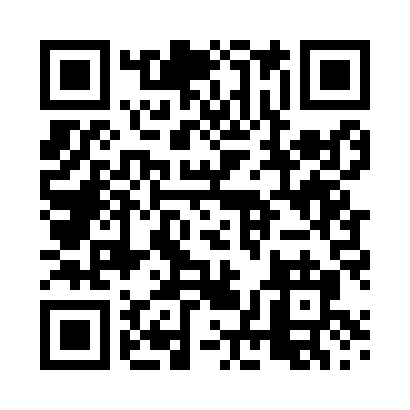 Prayer times for Kinmen, TaiwanWed 1 May 2024 - Fri 31 May 2024High Latitude Method: NonePrayer Calculation Method: Muslim World LeagueAsar Calculation Method: ShafiPrayer times provided by https://www.salahtimes.comDateDayFajrSunriseDhuhrAsrMaghribIsha1Wed4:115:3212:043:316:367:532Thu4:105:3112:043:316:377:533Fri4:095:3012:043:306:377:544Sat4:085:3012:043:306:387:555Sun4:075:2912:033:306:387:556Mon4:065:2812:033:306:397:567Tue4:055:2812:033:296:397:578Wed4:055:2712:033:296:407:579Thu4:045:2712:033:296:407:5810Fri4:035:2612:033:296:417:5911Sat4:025:2512:033:296:417:5912Sun4:015:2512:033:286:428:0013Mon4:015:2412:033:286:428:0114Tue4:005:2412:033:286:438:0115Wed3:595:2312:033:286:438:0216Thu3:595:2312:033:286:448:0317Fri3:585:2212:033:286:448:0418Sat3:575:2212:033:276:458:0419Sun3:575:2212:033:276:458:0520Mon3:565:2112:033:276:468:0621Tue3:565:2112:033:276:468:0622Wed3:555:2012:033:276:478:0723Thu3:555:2012:043:276:478:0824Fri3:545:2012:043:276:488:0825Sat3:545:2012:043:276:488:0926Sun3:535:1912:043:276:498:0927Mon3:535:1912:043:266:498:1028Tue3:525:1912:043:266:498:1129Wed3:525:1912:043:266:508:1130Thu3:525:1812:043:266:508:1231Fri3:515:1812:043:266:518:13